HRVATSKI ZAVOD ZA ZAPOŠLJAVANJE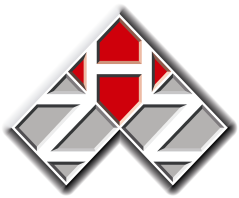 POSLOVNI PLANSAMOZAPOŠLJAVANJA(ime i prezime)SAŽETAK POSLOVNOG PLANAHRVATSKI ZAVOD ZA ZAPOŠLJAVANJE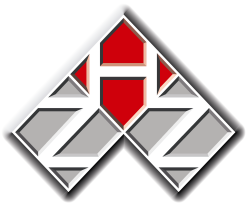 TROŠKOVNIKdopuna poslovnom planu samozapošljavanja za 2020. godinuIznos potpore za samozapošljavanje određuje se prema području u kojem podnositelj/ica zahtjeva ima prebivalište i gdje će  poslovni subjekt imati registrirano sjedište, pri čemu se veći iznosi potpore dodjeljuju za područja nižeg indeksa razvijenosti sukladno Odluci o razvrstavanju jedinica lokalne i područne (regionalne) samouprave prema stupnju razvijenosti (NN 132/2017). Poslovni subjekti koji će biti registrirani u općinama i gradovima razvrstanim u skupine od I do IV mogu zatražiti potporu u iznosu do najviše 100.000,00 kn. Poslovni subjekti koji će biti registrirani u općinama i gradovima razvrstanim u skupine od V do VI mogu zatražiti potporu u iznosu do najviše 85.000,00 kn. Poslovni subjekti koji će biti registrirani u općinama i gradovima razvrstanim u skupine od VII do VIII mogu zatražiti potporu u iznosu do najviše 75.000,00 kn. U slučaju istovremenog korištenja mjere osposobljavanje na radnom mjestu iznos se povećava za najviše 10.000,00 kn.Potpora male vrijednosti odobrava se za troškove poslovanja sukladno kriterijima za dodjelu potpore objavljenim na web stranici: www.mjere.hr. U navedenoj tablici prikažite planirane troškove koji su vam potrebni za početak poslovanja prema popisu prihvatljivih troškova za 2020. godinu. Zbroj troškova u troškovniku ne smije biti manji od iznosa tražene potpore te se u njemu ne smiju nalaziti troškovi koje će podnositelji zahtjeva sami financirati. Svi troškovi navode se s uključenim porezom na dodanu vrijednost samo ukoliko poslovni subjekt nije/neće biti u sustavu PDV-a.U      ,       IME I PREZIME________________________                                                                                                                          (potpis)Ime i prezimeOIBKratak opis osnovne djelatnostiŠifra i naziv djelatnosti prema NKD-uOblik registracijeobrt         trgovačko društvo         samostalna djelatnostostalo      Struktura vlasništva budućeg poslovnog subjektajedan vlasnik/ca        suvlasništvo: poslovni udjeli (u postotku):      preuzimanje već postojeće tvrtke/obrtaNaziv poslovnog subjekta koji preuzimate                   Ime i prezime postojećeg/ih  vlasnika       OIB poslovnog subjekta koji se preuzima      Sjedište Mjesto/Grad       Izvor financijskih sredstava i predmet ulaganjaPODACI O BUDUĆEM PODUZETNIKU I POSLOVNOM SUBJEKTUOSOBNI PODACI(poželjno je priložiti detaljan životopis uz poslovni plan)Ime i prezime           OIB            Datum rođenja           Telefon/mobitel          E-mail:           Osnovna škola (mjesto i godina završetka)      Srednja škola (naziv škole i godina završetka)      Fakultet, magisterij, doktorat (naziv obrazovne ustanove i godina stjecanja diplome)      Stečeno zvanje      Osposobljavanje i usavršavanje (koje ste završili)      Završene edukacije za vođenje poslovanja (kao što je npr. računovodstvo, marketing, prodaja, itd. ili neku drugu vrstu edukacije koju smatrate bitnim za poslovanje)      Hobiji i drugi interesi      RADNO ISKUSTVONavedite kronološki dosadašnje radno iskustvoTablica 1PREDMET POSLOVANJAPODACI O BUDUĆEM POSLOV-NOM SUBJEKTUNavedite osnovnu djelatnost poslovnog subjekta po NKD – u koju planirate registrirati ili preuzeti      Planirate registrirati: d.o.o        obrt        ustanovu     zadrugu j.d.o.o        samostalnu   djelatnost         ostalo      NASTANAK POSLOVNE IDEJEOpišite kako ste došli na ideju o pokretanju vlastitog posla. Navedite i zašto smatrate da Vi (i/ili Vaši poslovni partneri) imate znanje i sposobnost da predloženu poslovnu inicijativu učinite uspješnom.      PREMET POSLO-VANJAOpišite detaljno osnovnu djelatnost i vrstu posla koju planirate obavljati te povežite s dosadašnjim radnim iskustvom. Bavi li se netko u vašoj obitelji (ili se unazad 12 mjeseci bavio) istom/srodnom djelatnošću?  DA       NE     Ukoliko je odgovor DA, molimo u nastavku navedite podatke o obiteljskom poslovnom subjektu.Naziv:      OIB:      Adresa:      Djelatnost:      Procjenjujete li da ćete u prvoj godini poslovanja imati potrebu za zapošljavanjem drugih radnika?  DA       NE      u ovom trenutku ne mogu procijeniti      Molimo da obrazložite odgovor.Namjeravate li zatražiti i potporu za osposobljavanje na radnom mjestu na način da mentorirate do dvije osobe uz financijsku potporu Zavoda? * DA                 NE   Osposobljavanje na radnom mjestu:       (broj osoba)Molimo da obrazložite odgovor te navedete potrebnu kvalifikaciju osobe/osoba koje biste osposobljavali. Također, navedite koje bi poslove osobe obavljale u Vašem poslovnom subjektu.*Korisnik potpore za samozapošljavanje može koristiti mjeru osposobljavanje na radnom mjestu, po kriterijima propisanima za tu mjeru, za najviše dvije osobe (Uvjeti i načini korištenja sredstava za provođenje mjera u 2020. godini, 4. Obrazovanje i osposobljavanje). Zahtjev se može podnijeti najkasnije u roku 6 mjeseci od potpisivanja Ugovora o dodjeli potpore male vrijednosti u svrhu samozapošljavanja.Nakon isteka mjere osposobljavanje na radnom mjestu korisnik potpore za samozapošljavanje može koristiti potporu za zapošljavanje osoba koje su se osposobljavale ukoliko udovoljava uvjetima mjere. Navedena mogućnost korištenja osposobljavanja na radnom mjestu vrijedi za nezaposlene osobe s najviše završenom srednjom školom koje nemaju radno iskustvo za obavljanje  poslova za koja će se osposobljavati.                                         3.  STRUKTURA ULAGANJAPOTREBNA FINANCIJ-SKA SREDSTVA (struktura ulaganja)Tablica 2POTREBAN PROSTOR I DOZVOLE ZA RADPOTREBNA OPREMANavedite u što namjeravate uložiti sredstva u prvoj godini poslovanja – to mogu biti osnovna sredstva i oprema (navesti koja), materijal i sirovina potrebni za rad, vozilo, oprema za uređenje prostora, edukacije i sl. Također, navedite iz kojih izvora namjeravate financirati navedene stavke.Podaci o Vašem poslovnom prostoru:        u vlasništvu       u zakupu    nije potrebanNavedite u kojem gradu/mjestu planirate registrirati sjedište budućeg poslovnog subjekta te na kojem području planirate obavljati djelatnost. Ukoliko vam je potreban poslovni prostor, navedite detalje o tome imate li osiguran prostor u svom vlasništvu, vlasništvu obitelji ili ga planirate zakupiti.Jesu li za obavljanje Vaše djelatnosti potrebne određene dozvole, odobrenja, atesti ili zadovoljavanje minimalnih tehničkih uvjeta?                ☐ DA      ☐ NEAko da, koje?Navedite koja odobrenja, ateste, licence i sl. još morate ishoditi ili nabaviti. Navedite popis opreme i prijevoznih sredstava koje već posjedujete za obavljanje Vaše djelatnosti.PROCJENA TRŽIŠTA I KONKURENCIJETRŽIŠTE PRODAJEObjasnite što ćete ponuditi tržištu te tko će kupovati vašu robu ili uslugeNavedite koje točno proizvode planirate proizvoditi i/ili prodavati, odnosno usluge koje planirate pružati. Ukoliko planirate više djelatnosti, molimo navedite pojedinosti za svaku djelatnost.Tko su Vaši potencijalni korisnici ili klijenti, te na koji dio tržišta/područja se planirate orijentirati?Na koji način ćete obavještavati potencijalne kupce/klijente o ponudi svojih proizvoda/usluga?Označite moguće odgovore. posjetnice usmena reklama i preporuke brošure i letci plaćeni oglasi u novinama i časopisima natpisi na vozilima reklame na radiju i televiziji poslovni sajmovi društvene mreže Planirate li izradu poslovne web stranice?              DA        NE, zasad mi nije potrebna      već je u izradi   TRŽIŠTE NABAVEImate li dogovorenu suradnju s dobavljačima i budućim poslovnim partnerima? DA      NE zasadZnate li gdje ćete nabavljati potrebnu opremu, materijal, sirovinu i sl. potrebnu za obavljanje Vaše djelatnosti?                                               DA      NE zasadMožete li sve potrebno nabaviti u Republici Hrvatskoj  ili biste neku robu/usluge radije nabavljali u inozemstvu? sve mogu nabaviti u RH neka inozemna roba/usluge bolje odgovaraju potrebama mog poslovanja (navedite razlog): KONKU-RENCIJATko je Vaša konkurencija? Molimo navedite podatke o Vašim glavnim konkurentima, njihovim prednostima i slabostima u odnosu na Vas.Po čemu ćete biti drugačiji od svoje konkurencije? Navedite aktivnosti kojima ćete privući klijente (izbjegavati fraze “brži, bolji, jeftiniji“).PROCJENA PRIHODAPROCJENA PRIHODAu prvoj godini poslovanjaMolimo vas da u tablici nabrojite nekoliko Vaših osnovnih proizvoda ili usluga te njihovu okvirnu cijenu kako bi ste mogli izračunati očekivani prihod u prvoj godini poslovanja. Također je važna procjena količine prodanih proizvoda/usluga u jednom mjesecu (stupac 2)  i možete ju odrediti na principu prosjeka: (najbolji mjesec + najlošiji mjesec) / 2.  Tablica 3PROCJENA TROŠKOVA POSLOVANJATROŠKOVIRADATablica 4Ukoliko planirate registrirati trgovačko društvo, navedite očekivanu mjesečnu bruto plaću (neto plaća + doprinosi) i pomnožite s 12 mjeseci. Ukoliko planirate registrirati obrt ili samostalnu djelatnost, navedite iznos mjesečnih doprinosa i pomnožite s 12. Planirate li zapošljavanje drugih osoba u prvoj godini poslovanja, navedite u drugom stupcu očekivanu bruto plaću za tu osobu/osobe (neto plaća + doprinosi) i pomnožite s 12.OSTALI TROŠKOVIMolimo navedite ostale očekivane troškove u prvoj godini poslovanja (npr. najamnina, usluge knjigovodstva, potrošni materijal, režijski troškovi, ostala davanja i sl.).Tablica 5OČEKIVANA DOBIT/DOHODAKPROCJENA DOBITI/DOHOTKADa biste izračunali očekivanu dobit u prvoj godini poslovanja, molimo Vas da unesete podatke iz tablice 3 koja prikazuje očekivane godišnje prihode te tablica 4 i 5 koje prikazuju očekivane godišnje troškove. Neto dobit je Vaša zarada od prodaje proizvoda i usluga koja ostaje nakon što su odbijeni svi troškovi i nakon što je plaćen porez na dobit/dohodak. U svrhu izračuna koristi se okvirna porezna stopa od 20% i ne predstavlja nužno jednu od trenutno važećih zakonskih poreznih stopa.  Redak  4. popunjavaju svi podnositelji zahtjeva bez obzira na planirani pravni oblik registracije (obrti, trgovačka društva, samostalne djelatnosti i sl.)Tablica 6Moja očekivana neto dobit (zarada) u prvoj godini poslovanja iznosi       kn.RED.
BR.VRSTA TROŠKAIZNOS BEZ PDV - aIZNOS S PDV – omTRAŽENI IZNOS od HZZ-a1.2.3.4.5.6.7.8.9.10.11.UKUPNO